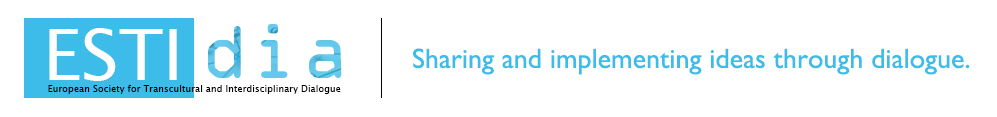 ESTIDIA Membership Application FormFirst Name Last Name Academic degreeInstitutional affiliationPositionPostal addressEmailTelephoneResearch interests